от 10.12.2014   № 145-дс. Туринская СлободаОб утверждении Плана   организационных мероприятий Слободо-Туринского муниципального отдела управления образованием  на 2015 год          В соответствии с Уставом Слободо-Туринского муниципального района и гл. 3 Положения о Слободо-Туринском муниципальном отделе управления образованием, утвержденным решением Думы Слободо-Туринского муниципального района от 18.05.2011 года № 287,               ПОСТАНОВЛЯЮ:          1. Утвердить План организационных мероприятий Слободо-Туринского муниципального отдела управления образованием на 2015 год (прилагается).          2. Контроль за исполнением настоящего постановления оставляю за собой.  Начальник Слободо-Туринского МОУО:                           Г.И. Фоминов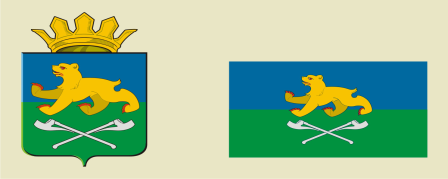 СЛОБОДО-ТУРИНСКИЙ МУНИЦИПАЛЬНЫЙ ОТДЕЛУПРАВЛЕНИЯ ОБРАЗОВАНИЕМП О С Т А Н О В Л Е Н И Е